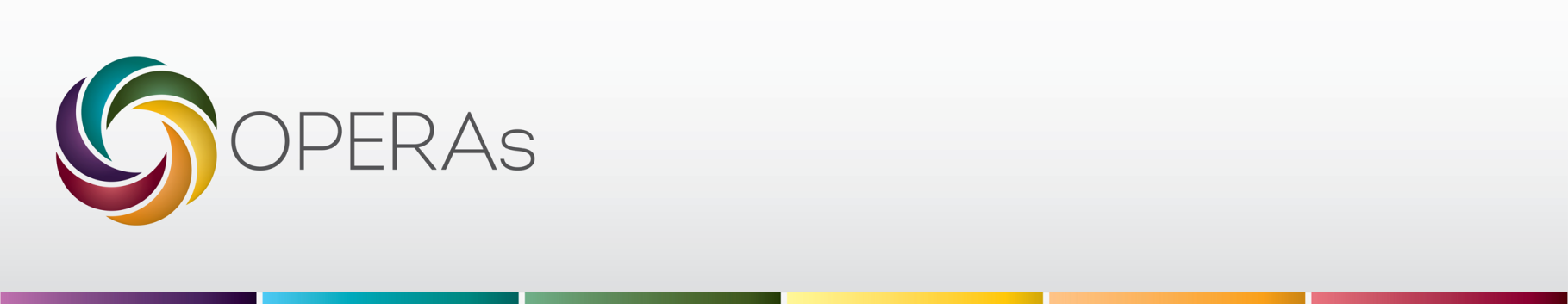 Meeting themesSocial, Cultural & Economic Valuation Ecological/biophysical quantificationCo-benefits & Tradeoffs, the bigger picture Policy & GovernanceAgendaThanks for contributing your time and presentations, we hope this agenda gives us maximum opportunities to share progress and encourage discussions across all the work packages.  Our hope is that the agenda has enough structured time to enable these exchanges, but also has some free space to allow flexibility.VenuePati Manning http://www.diba.cat/web/cerc/patiGoogle map: http://ow.ly/yaEA300wtobHostsJose Lascurain and Gloria Feliu from Consultora de Servicios Globales Medioambientales (S.G.M) will be hosting us in Barcelona.  Within OPERAs Jose leads the Barcelona Hybrid Dunes exemplar. http://operas-project.eu/node/318WP MeetingsThese will take place on Monday 13th June 2016 in Pati Manning.  Rooms will be signposted on arrival.  Please note there won’t be any catering or coffee provided but there is a café within the venue, and lots of nearby places to eat.** A full itinerary will be available on arrival.  Some useful notes on the fieldtripWe will be exploring the Barcelona Hybrid Dunes http://operas-project.eu/node/31813h-14h will be a networking lunch in the AMB Headquarters http://www.amb.cat/en/home15h – From AMB the bus will take us to 3 different stops in the Dune project area19h – the last stop will be near our evening restaurant20.30h – Dinner at beach restaurant http://www.grup-soteras.com/es/restaurantes-castelldefels/el-penduloBus returns to Barcelona centralMONDAY 13TH JUNE, 2016MONDAY 13TH JUNE, 2016MONDAY 13TH JUNE, 2016TIMEROOM10 – 12noonOPERAs Project Management Team meeting(require skype facilities)14.00-16.00WP4 meeting14.00-17.00WP2 meeting30-40 people17.00-19.00WP3 Team meetingDAY 1 TUESDAY 14TH JUNE, 2016DAY 1 TUESDAY 14TH JUNE, 2016DAY 1 TUESDAY 14TH JUNE, 201609.00-09.15Welcome to Barcelona – Jose LascurainAuditorium09.15-09.30Introduction, update and objectives of the meeting - Mark RounsevellAuditorium9.30 -10.15Thematic Session 1Social, Cultural & Economic ValuationChair:  Mark RounsevellTalks Increasing socio-ecological resilience in mountain regions - Adrienne Gret-Regamey – 20 minsRecent economic valuation work for OPERAs – Amy Binner – 10minsFor what it’s worth.  Deliberative framework for valuing nature –based solutions – Anja Liski – 10mins‘Bonkers but Good’ Introducing STREAMLINE: a new format for socio-cultural ecosystem services valuation – Aster de Vries Lentsch – 5 minsAuditorium10.15 – 10.45Coffee break10.45 – 11.50Thematic Session 1Social, Cultural & Economic ValuationChair: Astrid van TeeffelenTalks continuedTaking stock of socio-cultural ecosystem service assessments: Current challenges and  – Samantha Scholte -10 minsEcolabel review - first results and recommendations for wine – Diana Tuomasjukka – 10 minsUncertainty of monetary valued ecosystem services – value transfer functions for global mapping- Stefan Schmidt- 10 minsUsing TESSA for assessing Cultural Ecosystem Services– Lisa Ingwall King -10minsThe relationship between social an cultural values and ecosystem services – Craig Bullock - 10minsValuation of the montado ecosystem services by its users– Ines T. do Rosario - 10minsAuditoriumDAY 1 TUESDAY 14TH JUNE, 2016DAY 1 TUESDAY 14TH JUNE, 2016DAY 1 TUESDAY 14TH JUNE, 201612.00 – 13.00Thematic Session 1Social, Cultural & Economic ValuationChair: Craig BullockPlenary discussion or optional breakout groups1. Discussion of key questions in the light of our experience with OPERAs (led by Craig Bullock)andOther proposed groups via sign-up sheetAuditorium/breakout13.00 – 14.00Lunch14.00- 15.30Thematic Session 2Co-benefits & Tradeoff’s, the bigger pictureChair: Peter VerburgTalks Trade-offs between carbon storage, crop yield production and water supply at the global scale – Sven Lautenbach, Anita Bayer, Almut Arneth – 10 minsEcosystem services trade-offs by 2040 in the Grenoble urban region (French Alps) – Sandra Lavorel – 20 minsUpdate from the Pentland Hills Regional Park: Synergies by using the Ecosystem Service Approach – Ariane Walz, Katja Schmidt – 10 minsEcosystem services tradeoffs around the Mediterranean region: land cover change, management practices, farming systems – Ana Paula Garcia-Nieto – 5mins Creating Space, Aligning Motivations, and Building Trust: Key Elements of Stakeholder Engagement in 12 Ecosystem Services Case Studies – Heather Schoonover – 10mins Auditorium15.30 – 16.00Coffee break16.00- 17.00 Thematic Session 2Co-benefits & Tradeoff’s, the bigger pictureChair: Sandra LavorelPlenary discussion or optional breakout groups1.  Bridging trade-offs and ecological/biophysical quantification (led by Sandra Lavorel)andOther proposed groups via sign-up sheetAuditorium/breakout17.00- 17.30Communications & Outreach: Marc Metzger & Archie CroftonAuditorium17.30- 19.00Social eventDAY 2 WEDNESDAY 15TH JUNEDAY 2 WEDNESDAY 15TH JUNEDAY 2 WEDNESDAY 15TH JUNE09.00- 09.55Thematic Session 3Policy & Governance Chair: Marianne KetunnenTalksSeagrasses: a nuisance or an asset? – Social perceptions and the governance of seagrass meadows in the Balearic Islands – Torsten Krause & Ana Ruiz – 20minsEcosystem services priority areas: the importance of accounting for demand and the spatial scale of ecosystem services flows – Astrid van Teeffelen – 10 minsES concept shedding light on governance of complex environments: the case of urban dunes – Jose Lascurain – 20 minsReview of decision support tools to operationalize the ecosystem services concept – Thomas Klein – 5mins Auditorium09.55 – 10.40Thematic Session 3Policy & GovernanceChair: Patrick Ten BrinkTalks continuedOperationalising Ecosystem services through natural capital accounting for policy making – Patrick Ten Brink – 10minsIntegrating ecosystem services into MPA governance – Quick insights into the results of an EU wide survey – Marianne Ketunnen – 10minsPreliminary results of a DSS instrument application in the Persina case study – George Cojocaru & Apostol Dyankov – 15minsAuditorium10.40 – 11.10Coffee Break11.10– 12.00Thematic Session 3Policy & GovernanceChair: Patrick Ten BrinkPlenary discussion and optional breakout groupsPlenary discussion (led by Patrick Ten Brink)And  Other proposed groups via sign-up sheetAuditorium /breakout room12.00-12.15Communications & Outreach: Marc Metzger & Archie Crofton auditorium12.15-12.30General Management updates – Mark Rounsevell & Rachel Chisholmauditorium12.30-12.45 ES Conference – Mark Rounsevell & Marc Metzgerauditiorium12.45- 14.00Travel to AMB Headquarters for short presentation and networking Lunch before our fieldtrip http://www.amb.cat/en/home14.00FIELDTRIP**19.30Conference Dinner – Barcelona PortDAY 3 THURSDAY 16TH JUNEDAY 3 THURSDAY 16TH JUNEDAY 3 THURSDAY 16TH JUNE9.00-10.00Oppla – Claire BrownAuditorium10.00- 10.30Thematic Session 4 Ecological/BiophysicalChair: Marc MetzgerTalksQuantifying the effects of landscape configuration on mapping ecosystem service capacity – Peter Verburg – 10minsES in Scotland for four alternative futures – Reinhard Mey, Anita Bayer, Almut Arneth – 10minsDiscussion – 10minsAuditorium10.30 – 11.00Coffee 11.00-11.30WP Breakout Groups (WPs 2, 3, 4, 5)Chair: Work Package leadsTime to reflect on the meeting and to discuss future progress and plansBreakout rooms11.30-12.15WP Feedback in PlenaryChair: Mark RounsevellWork packages to update on future progress and plans (WPs 2, 3, 4, 5)Auditorium12.15-12.30Close & thanks – Mark RounsevellAuditorium12.30- 13.30Lunch for alland PMT wrap up meetingBreakout room14.00- 20.00Space for WP meetings *Please contact Rachel Chisholm if you would like to schedule WP meetings this afternoon